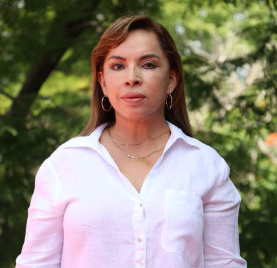 Ma. Elena Farías VillafánRegidora Municipal de El Salto, Jalisco INFORME TRIMESTRALABRIL, MAYO, JUNIO 2022Comisiones ediliciasTengo el distinguido honor de presidir:Comisión de CatastroFormo parte como vocal las siguientes comisiones:Comisión Educación Comisión de Inspección y Vigilancia Comisión de Obras PúblicasComisión de Participación Ciudadana y Vecinal Comisión de Planeación del Desarrollo MunicipalComisión Rastros y Servicios Complementarios Comisión Registro Civil Comisión Transparencia e Información Pública Comisión Asuntos Metropolitanos Sesiones de Comisión EdiliciaAsistencias a las sesiones del pleno:Comisión de CatastroComisión de Catastro21 de abril de 2022Quinta Sesión Tipo de sesiónEneroFebreroMarzoOrdinaria11Extra ordinaria 1